РеспубликæЦæгатИрыстон - АланийыГорæтгæрон район –  Комгǽроны хъæуы цæрæнбынаты
бынæттон хиуынаффæйады администрациУ Ы Н А Ф Ф Æ                              Администрация местного самоуправленияКомгаронского сельского поселения Пригородного района
Республики Северная Осетия – АланияПОСТАНОВЛЕНИЕ «____»_______20_____г.                      №_____                                 ПРОЕКТ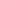 О МЕРОПРИЯТИЯХ ПО ИСПОЛНЕНИЮ НАКАЗАНИЯ  В ВИДЕ ОБЯЗАТЕЛЬНЫХ И ИСПРАВИТЕЛЬНЫХ РАБОТ НА   ТЕРРИТОРИИ КОМГАРОНСКОГО СЕЛЬСКОГО ПОСЕЛЕНИЯВ соответствии со статьями 49, 50 Уголовного кодекса РоссийскойФедерации, статьями 25, 39 Уголовно-исполнительного кодекса РоссийскойФедерации, Трудовым кодексом Российской Федерации постановляю:Утвердить Перечень видов работ для отбывания наказания в виде обязательных и исправительных работ на территории Комгаронского сельского поселения, согласно приложению № 1 к настоящему постановлению.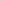 Утвердить Перечень объектов для отбывания наказания в виде обязательных работ на территории Комгаронского сельского поселения, согласно приложению № 2 к настоящему постановлению.З. Утвердить Перечень объектов для отбывания наказания в виде исправительных работ на территории Комгаронского сельского поселения, согласно приложению № З к настоящему постановлению.Направить постановление на официальное опубликование и разместить на официальном сайте Комгаронского сельского поселения в сети «Интернет».Контроль за исполнением настоящего постановления возложить на (зам. главы администрации Комгаронского сельского поселения Амбалова А.Р.).Глава Комгаронского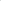 сельского поселения                                          О.В. Туаев Приложение №1 к постановлению администрацииКомгаронского сельского поселенияПЕРЕЧЕНЬВИДОВ РАБОТ ДЛЯ ОТБЫВАНИЯ НАКАЗАНИЯ В ВИДЕ                    ОБЯЗАТЕЛЬНЫХ РАБОТ НА ТЕРРИТОРИИКомгаронского сельского поселения Благоустройство, уборка и озеленение территорий города.Поддержание в надлежащем состоянии городских парков и мест массового отдыха.З. Выполнение погрузочно-разгрузочных работ, связанных 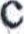 поддержанием чистоты и порядка на территории города.Расчистка территории общественных мест от снега, наледи в зимнее время года.Приведение в порядок мемориалов, кладбищ, содержание мест захоронения.Уборка помещений, зданий, сооружений, находящихся в государственной и муниципальной собственности, и прилегающих к ним территорий.Другие виды работ, не требующие предварительной профессиональной подготовки и имеющие социально полезную направленность.Приложение №2к постановлению администрацииКомгаронского сельского поселенияПЕРЕЧЕНЬОБЪЕКТОВ ДЛЯ ОТБЫВАНИЯ НАКАЗАНИЙ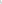 В ВИДЕ ОБЯЗАТЕЛЬНЫХ РАБОТ НА ТЕРРИТОРРШ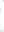              Комгаронского сельского поселенияПриложение №3к постановлению администрацииКомгаронского сельского поселенияПЕРЕЧЕНЬОБЪЕКТОВ ДЛЯ ОТБЫВАНИЯ НАКАЗАНИЙВ ВИДЕ ИСПРАВИТЕЛЬНЫХ РАБОТ НА ТЕРРИТОРИИ               Комгаронского сельского поселения№ п/пНаименование организации, индивидуального предпринимателя1.№ п/пНаименование организации, индивидуального предпринимателя1.2.